A° 2022	N° 35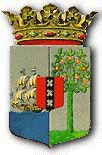 PUBLICATIEBLADMINISTERIËLE REGELING MET ALGEMENE WERKING van de 20ste april 2022 ter uitvoering van artikel 2 van de Prijzenverordening 1961 (Tijdelijke regeling maximumprijzen demurrage en detention kosten tweede kwartaal 2022)____________De Minister van Economische Ontwikkeling,	Overwegende:dat de Minister van Economische Ontwikkeling, het aanbieden, verkopen of verhuren van goederen dan wel het aanbieden of verrichten van diensten tegen hogere of lagere dan door hem aan te geven prijzen, kan verbieden, indien goederen of diensten worden aangeboden tegen zodanige prijzen dat het vragen daarvan naar zijn oordeel in strijd is of dreigt te geschieden met het algemeen belang; dat in verband met de wereldwijde uitbraak (lees: pandemie) van de het SARS-CoV-2 virus (COVID-19), de lokale en internationale economie, daarin begrepen de vervoersketen, dreigt verstoord te geraken; dat als direct gevolg van het vorenstaande containers en bijzondere apparatuur (equipment) gebruikt voor het vervoer van goederen langer dan gebruikelijk in de containerhaven of bij de geadresseerde in Curaçao blijven staan, wat een onnodige verhoging van de consumentenprijzen zullen veroorzaken;dat vanwege de huidige geopolitieke oorlogstoestand tussen Rusland en Ukraine een mogelijke wereldwijd prijsstijging van allerlei producten met zich meebrengt;dat de prijsstijging niet alleen gas, olie en benzine betreft, maar ook van verschillende voedingsmiddelen en dus dit ervoor zorgt dat de inflatie stijgt en de koopkracht voor veel huishoudens daalt; dat deze situatie vermoedelijk tot begin mei 2022 zal aanhouden;dat onder deze uitzonderlijke omstandigheden het niet redelijk wordt geacht dat door onder meer reders of vervoerders kosten in rekening worden gebracht voor het niet binnen de vervoerssector als regulier geldende periode – voor het gebruik, de ophaal en het retourneren bij de containerhaven van containers en bijzondere apparatuur;dat naar het oordeel van de Minister van Economische Ontwikkeling onder de genoemde uitzonderlijke omstandigheden het onredelijk bezwarend en daarom in strijd is met het algemeen belang, dat dergelijke kosten in rekening worden gebracht voor een periode die als gevolg van de uitzonderlijke omstandigheden langer duurt dan gebruikelijk in de vervoerssector en het derhalve noodzakelijk is de daarvoor gehanteerde prijzen aan een maximum te verbinden;Gelet op:artikel 2 van de Prijzenverordening 1961;Heeft besloten:Artikel 1Voor de toepassing van het bij of krachtens deze regeling bepaalde wordt verstaan onder:dag: 	een kalenderdag;demurrage en 	detentionkosten: 	de vergoeding gemoeid met het gebruik, het ophalen of het niet binnen een bepaalde periode retourneren van containers en bijzonder equipment van en naar de containerhaven;geadresseerde: 	de persoon in Curaçao aan wie een container of bijzonder equipment met inhoud afkomstig van een zeeschip wordt afgeleverd;havenpoort:	de poort van de containerhaven van Curaçao, gelegen aan de Emancipatie Boulevard Dominico F. Martina Nr. 5;minister: 	de Minister van Economische Ontwikkeling;reefer: 	een container met een koelelement;reder:	de reder, bedoeld in artikel 8: 10 van de Burgerlijk Wetboek;vervoerder: 	de vervoerder, bedoeld in artikel 20 van Boek 8 van het Burgerlijk Wetboek.Artikel 2Het is verboden een vergoeding te vragen voor diensten in verband met demurrage en detention kosten, anders dan de in artikel 3 vastgestelde maximumprijzen.Artikel 3De vergoeding voor demurrage en detentionkosten voor Curaçao, worden berekend met inachtneming van de volgende maximumprijzen:voor de periode vanaf de dag dat de container, reefer of het bijzonder equipment op de kade is gelost tot en met de dag dat deze de havenpoort verlaat, binnen een periode van 1 maanden, geldt een prijs van NAf 0,01 per dag;voor de periode na de dag waarop de container of het bijzonder equipment de havenpoort passeert met bestemming de geadresseerde tot en met de veertiende dag hierna, NAf 0,01 per dag;voor de periode na de dag waarop de reefer de havenpoort passeert met bestemming de geadresseerde tot en met de derde dag hierna, geldt een prijs van NAf 0,01 per dag;voor de periode, volgend op de periode, genoemd in de onderdelen a, b of c, geldt de daarvoor door partijen overeengekomen vergoeding.Voor de vergoeding die ingevolge het eerste lid, onderdeel d, in rekening kan worden gebracht, geldt dat geen verhoging van hetgeen is overeengekomen plaats mag vinden als gevolg van de invoering van deze regeling.Artikel 4Deze regeling treedt in werking met ingang van de dag na de datum van bekendmaking en werkt terug tot en met 1 april 2022. Deze regeling vervalt op 30 april 2022. Artikel 5Deze regeling wordt aangehaald als: Tijdelijke regeling maximumprijzen demurrage en detention kosten tweede kwartaal 2022.Gegeven te Willemstad, 20 april 2022De Minister van Economische Ontwikkeling,	R.M. CIJNTJEUitgegeven de 25ste april 2022De Minister van Algemene Zaken, G.S. PISASToelichting behorende bij de Tijdelijke regeling maximumprijzen demurrage en detention kosten eerste kwartaal 2022AlgemeenIn verband met de wereldwijde uitbraak (lees: pandemie) van de Novel Corona Virus-2019 (COVID-19), de lokale- en internationale economie, daarin begrepen de vervoersketen, ernstig verstoord zijn geraakt, waardoor onder meer containers en bijzonder apparatuur (equipment) gebruikt voor het vervoer van goederen langer dan gebruikelijk in de containerhaven of bij de geadresseerde in Curaçao blijven staan en een onnodige verhoging van de consumentenprijzen met zich meebrengt. Deze situatie zal vermoedelijk tot eind april 2022 aanhouden.Deze vertragingen worden bovendien verergerd door de geringe ruimte waarin 
Curaçao Port Services Inc. B.V (CPS) moet werken. Hierdoor worden containers gestapeld en neemt het afhandelen van een container meer tijd. CPS komt de klanten die meer containers hebben staan tegemoet door op hun verzoek een bepaalde container met voorrang af te handelen 
boven een andere container waarmee de klant niet zoveel haast heeft en die misschien 
eerder was gearriveerd. Demurrage- en detention kosten zijn een soort statiegeld voor containers. Het beoogt de teruglevering van de containers te garanderen en dit binnen een redelijke termijn. Echter deze kosten zijn niet universeel, noch uniform. Niet universeel, aangezien niet alle reders of vervoerders deze kosten in rekening brengen. Niet uniform, aangezien de prijzen variëren van 0 tot U$ 100 per dag en deze verschillend ingaan. Soms na 7 dagen, in andere gevallen na 10 dagen. Bovendien worden ook feest- en zondagen kosten in rekening gebracht. De extra kosten door de vertragingen voor de importeurs belopen minstens U$ 40.000 per dag hetgeen, zoals gebruikelijk, in de consumentenprijzen worden verdisconteerd.  Al deze bedragen vloeien direct naar het buitenland zonder enige tegenprestatie en is behalve een onnodige kostenpost, ook een verlies aan deviezen. Hierbij komen ook de maatschappelijke additionele kosten, zoals overuren van het personeel van Douane.Het onnodig verhogen van de consumentenprijzen, als gevolg van oorzaken gelegen in de sfeer van overmacht, is in strijd met het algemeen belang. Deze regeling is derhalve een tijdelijke actie ter bestrijding van de gevolgen van de voornoemde bijzondere omstandigheid.Het door of namens onder meer reders of vervoerders van de geadresseerden of anderen vragen van vergoeding voor het niet binnen de normale periode gebruiken, ophalen en retourneren van containers en bijzondere apparatuur (equipment) van en naar de containerhaven van Curaçao, is naar het oordeel van de minister in deze algemeen erkende uitzonderlijke situatie waarbij de vervoersketen is ontregeld onredelijk bezwarend en daarom in strijd met het algemeen belang. Om de financiële gevolgen van de ontstane situatie enigszins te beperken is het noodzakelijk de voor het gebruiken, ophalen en retourneren van containers en bijzonder equipment van en naar de containerhaven van Curaçao gehanteerde prijzen tijdelijk te reguleren.Het vragen van die vergoeding onder deze uitzonderlijke omstandigheden is in strijd met het algemeen belang, omdat het lokale stuwadoorsbedrijf, noch de lokale vervoersketen, noch de geadresseerden het in hun macht hebben om, het na de binnen de sector gebruikelijke periode, oplopen van die vergoeding tegen te gaan. Er is immers maar een beperkte capaciteit in de containerhaven en in de lokale vervoersketen om de containers en bijzonder equipment in deze situatie van overmacht te verwerken. Het na de in de sector gebruikelijke periode van verwerking van containers en bijzonder equipment in rekening brengen van dergelijke kosten, is met name voor de geadresseerden onredelijk bezwarend, schadelijk voor de Curaçaose economie en daarom in strijd met het algemeen belang.Aangezien er sprake is van een uitzonderlijke situatie die het gevolg is van een overmachtssituatie en er geen andere maatregelen voorhanden zijn om de voor de geadresseerden en anderen bezwarende gevolgen te beperken, is de minister genoodzaakt deze regeling in te voeren. De regeling is bedoeld als tijdelijke schade beperkende maatregel. Vandaar dat de regeling van rechtswege eindigt op 30 april 2022.  Eerder heeft de minister krachtens de Tijdelijke regeling maximumprijzen demurrage- en detentionkosten COVID- 19 (P.B. 2020, no. 39), de Tijdelijke regeling maximumprijzen demurrage‐ en detentionkosten COVID‐19 2021          (P.B. 2021, no. 30) en de Tijdelijke regeling maximumprijzen demurrage- en detentionkosten 2022 (P.B. 2021, no. 138) maximumprijzen voor demurrage- en detentionkosten vastgesteld. Budgettaire gevolgenDeze regeling heeft geen budgettaire gevolgen voor het land Curaçao.Artikelsgewijze toelichting Artikel 1In dit artikel worden de voor deze regeling van belang zijnde termen gedefinieerd.Artikel 2In dit artikel wordt het eenieder verboden een vergoeding te vragen in verband met het gebruik, het ophalen of niet binnen een bepaalde periode retourneren van containers en bijzonder equipment van en naar de containerhaven van Curaçao, tenzij zulks geschiedt met inachtneming van artikel 3 van deze regeling. De bij overtreding geldende strafbepalingen staan in artikel 8, 8a en 9 van de Prijzenverordening 1961.Artikel 3Het eerste lid van dit artikel stelt vast dat de vergoeding voor het gebruik, het ophalen of niet binnen een bepaalde periode retourneren van containers en bijzonder equipment van en naar de containerhaven van Curaçao, uitsluitend wordt berekend met inachtneming van vastgestelde maximumprijzen.Hieronder volgt een voorbeeld ter verduidelijking van de onderhavige regeling. Indien een container (niet zijnde een reefer) op dag 1 aankomt in de containerhaven, op dag 13 de havenpoort passeert met bestemming de geadresseerde, en op dag 17 de havenpoort passeert met bestemming de reder of vervoerder, dan mag uitsluitend een vergoeding worden gerekend tegen de volgende maximumprijzen:dag 1 tot en met dag 13: NAf 0,01 per dagdag 14 tot en tot met de dag waarop de container en bijzondere equipment de port heeft gepasseerd tot en met de vertiende (14) dag hierna wordt een tarief van Naf 0,01 per dag gehanteerd, daarna geldt de daarvoor gebruikelijk gehanteerde vergoeding met inachtneming van het tweede lid.dag 14 tot en met de dag waarop de reefer het port heeft gepasseerd tot en met de derde (3) dag hierna wordt een tarief van Naf 0.01 per dag gehanteerd. Daarna geldt de daarvoor gebruikelijk gehanteerde vergoeding per dag met inachtneming van het tweede lid.In het tweede lid van dit artikel wordt bepaald dat de vergoeding die ingevolge het eerste lid, onderdeel d, gerekend mag worden, in rekening wordt gebracht tegen hetgeen is overeengekomen per dag per container of bijzonder equipment, waarbij geen verhoging van de vergoeding mag plaatsvinden vanwege de invoering van deze regeling.Wordt voor de eerste 14 dagen een tarief van Naf 0.01 gehanteerd, daarna geldt de gebruikelijk tarief.Artikel 4Dit artikel regelt de inwerkingtreding en het na tijdsverloop vervallen van deze regeling.De Minister van Economische Ontwikkeling,	R.M. CIJNTJE